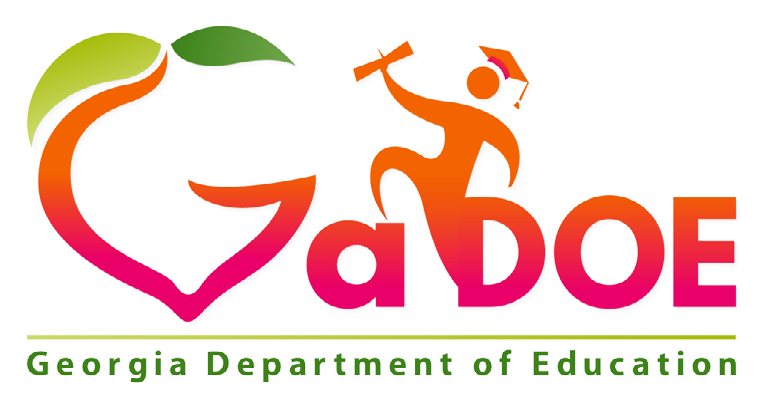 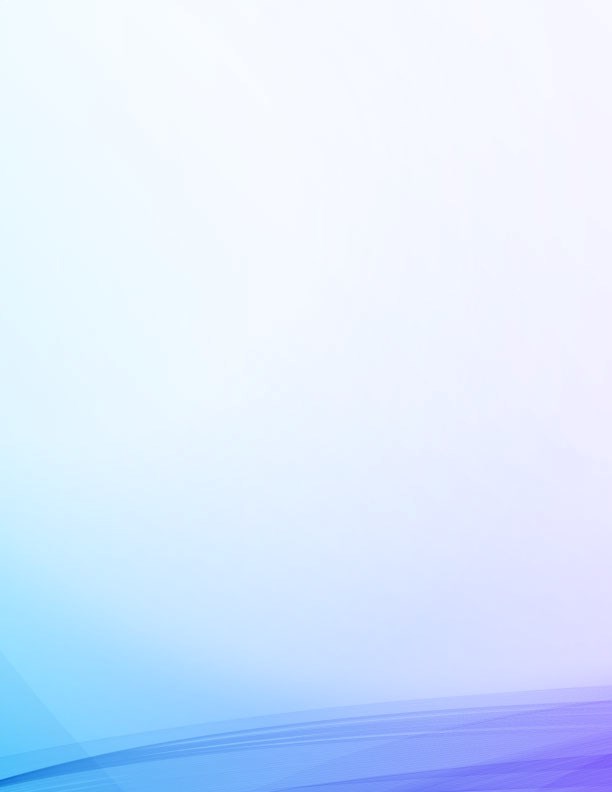 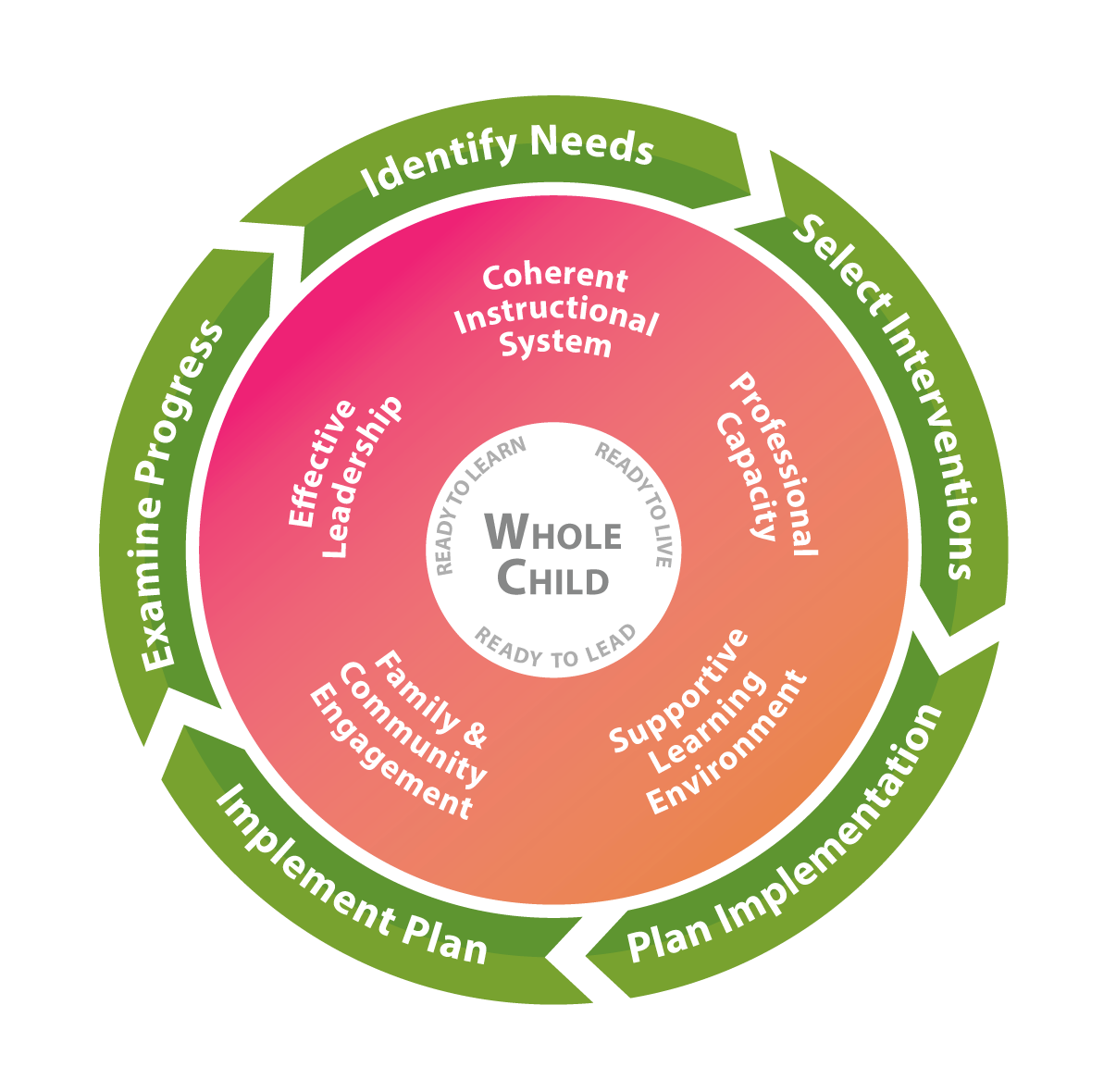 FY22 TITLE I SIPREQUIRED QUESTIONSADDITIONAL RESPONSESUse the space below to provide additional narrative regarding the school’s improvement plan (optional).COHERENT INSTRUCTIONAL SYSTEMCOHERENT INSTRUCTIONAL SYSTEMCOHERENT INSTRUCTIONAL SYSTEMCOHERENT INSTRUCTIONAL SYSTEMCOHERENT INSTRUCTIONAL SYSTEMCOHERENT INSTRUCTIONAL SYSTEMGOAL #1Increase quantile scores from one band to the next by 5% on the MI from Fall administration 2021 to Spring administration 2022.Increase quantile scores from one band to the next by 5% on the MI from Fall administration 2021 to Spring administration 2022.Increase quantile scores from one band to the next by 5% on the MI from Fall administration 2021 to Spring administration 2022.Increase quantile scores from one band to the next by 5% on the MI from Fall administration 2021 to Spring administration 2022.Increase quantile scores from one band to the next by 5% on the MI from Fall administration 2021 to Spring administration 2022.Action Step(s)Action Step(s)Funding Source(s)Start DateMethod for Monitoring Implementation (Frequency)Method for Monitoring Impact (Frequency)Artifacts/EvidenceLead (bold)SupportUtilize technology (ie. Dreambox) during math block (Devices may be purchased to increase the access math support software programs).Utilize technology (ie. Dreambox) during math block (Devices may be purchased to increase the access math support software programs).Title I Instructional/CCSDAugustImplementation:  Daily usage during centers/stations Impact: Quarterly review of data user reportsArtifacts/Evidence: Lesson plans, walkthrough observations’ data reportsMath Lab and Classroom TeachersCoachesNumber Talks occur daily in all classroomsNumber Talks occur daily in all classroomsCCSDAugustImplementation: Use in daily instruction as math warm-up activityImpact: mental mathematics abilities and articulation of problem-solving strategiesArtifacts/Evidence: Observations and walkthrough notes, lesson plansTeachersAdminCoachesImplement Guided Math Implement Guided Math CCSDAugust-SeptemberImplementation: Daily small group math instruction determined by skill/abilityImpact: reduction in gaps of learningArtifacts/Evidence:  Lesson plans, team meetings, observations and walkthrough notes, assessment dataTeachersAdminCoachesEngage in the Prioritizing Standards Process Engage in the Prioritizing Standards Process CCSDJuly/AugustImplementation:  Prioritize standards to use as a companion guide with the instructional frameworks (quarterly)Impact:  Address unfinished and gaps in learningArtifacts/Evidence:   Lesson plans, team meetings, observations and walkthrough notes, assessment dataTeachersCoachesAdminDisaggregate math data to identify standards-based strengths and weaknessesDisaggregate math data to identify standards-based strengths and weaknessesCCSDSeptemberImplementation: CCC MeetingsImpact: Plan instruction to address identified strengths and weakness and gaps in learningArtifacts/Evidence:  CCC meeting notes, data charts, MI scoresTeam LeadsTeachersAdminCoachesEFFECTIVE LEADERSHIPEFFECTIVE LEADERSHIPEFFECTIVE LEADERSHIPEFFECTIVE LEADERSHIPEFFECTIVE LEADERSHIPEFFECTIVE LEADERSHIPGOAL #1Increase quantile scores from one band to the next by 5% on the MI from Fall administration 2021 to Spring administration 2022.Increase quantile scores from one band to the next by 5% on the MI from Fall administration 2021 to Spring administration 2022.Increase quantile scores from one band to the next by 5% on the MI from Fall administration 2021 to Spring administration 2022.Increase quantile scores from one band to the next by 5% on the MI from Fall administration 2021 to Spring administration 2022.Increase quantile scores from one band to the next by 5% on the MI from Fall administration 2021 to Spring administration 2022.Action Step(s)Action Step(s)Funding Source(s)Start DateMethod for Monitoring Implementation (Frequency)Method for Monitoring Impact (Frequency)Artifacts/EvidenceLead (bold)SupportHire academic coachesHire academic coachesTitle I Personnel BudgetSummer 21Implementation: Review allowable Title I staff and determine targeted level of support needed to effectively address teachers’ and students’ needs.Artifacts/Evidence:  Teacher applications, communication with admin, CNA, and SIPPrincipalFacilitate CCC meetingsFacilitate CCC meetingsLocal SeptemberImplementation: Participate in weekly CCC meetings to engage in meaningful discussions regarding curriculum/standards, data, research-based strategies, etc. Artifacts/Evidence:  CCC agenda and meeting notes, data charts/spreadsheetTeam LeadersCoachesTeachersAdminEnsure teachers are implementing the workshop models in reading, writing and math with fidelity.Ensure teachers are implementing the workshop models in reading, writing and math with fidelity.CCSDAugustImplementation: During pre-planning, set expectations and non-negotiables for learning and instruction using the workshop model and monitor implementation throughout the year. Artifacts/Evidence:  Lesson plans, observations, and walkthroughs.Admin and CoachesImplement Core Extension ClassesImplement Core Extension ClassesCCSDAugustImplementation: Provide additional CCC time for classroom teacher and academic remediation and extension support, specifically our most thriving and higher-level learners.Artifacts/Evidence: Schedules, observations, meeting notes PrincipalProvide students with real world mathematical experiences through school gardens and outdoor classrooms.Provide students with real world mathematical experiences through school gardens and outdoor classrooms.Title I instructional, county, outside fundersSeptemberImplementation: Collaborate with leadership team to provide curriculum materials, lessons, gardening supplies and other resources to support an outdoor garden/classroomArtifacts/Evidence: construction plans and timeline, lesson plans, ordering documents for supplies CoachesTeachersAdminPROFESSIONAL CAPACITYPROFESSIONAL CAPACITYPROFESSIONAL CAPACITYPROFESSIONAL CAPACITYPROFESSIONAL CAPACITYPROFESSIONAL CAPACITYGOAL #1Increase quantile scores from one band to the next by 5% on the MI from Fall administration 2021 to Spring administration 2022.Increase quantile scores from one band to the next by 5% on the MI from Fall administration 2021 to Spring administration 2022.Increase quantile scores from one band to the next by 5% on the MI from Fall administration 2021 to Spring administration 2022.Increase quantile scores from one band to the next by 5% on the MI from Fall administration 2021 to Spring administration 2022.Increase quantile scores from one band to the next by 5% on the MI from Fall administration 2021 to Spring administration 2022.Action Step(s)Action Step(s)Funding Source(s)Start DateMethod for Monitoring Implementation (Frequency)Method for Monitoring Impact (Frequency)Artifacts/EvidenceLead (bold)SupportAcademic Coaches provide professional learning and support for new teachers and teachers that have specific needs (Brumby University).Academic Coaches provide professional learning and support for new teachers and teachers that have specific needs (Brumby University).Title ICCSDAugustImplementation: Meet at least once a month for new teachers and as needed for teachers with specific needs. Artifacts/Evidence:  Meeting notes and agendas/sign-in sheetsCoachesAttend Title I conference, GA Educational Technology conferences, ASCD conference, GA Council of Math Teachers conference, GAETC conference, West GA RESA Attend Title I conference, GA Educational Technology conferences, ASCD conference, GA Council of Math Teachers conference, GAETC conference, West GA RESA Title ICCSDDonationsDetermined by conference datesImplementation: Admin and coaches attend conferences throughout the 2021-2022 school year and redeliver information gained to applicable staff. Artifacts/Evidence:  Redelivery presentations, registration, conference materialsAdmin/CoachesAcademic Coaches provide Number Talks/Dreambox, Nearpod Refresher for teachersAcademic Coaches provide Number Talks/Dreambox, Nearpod Refresher for teachersTitle ISeptemberImplementation: Use a PL or grade level collaboration day early in September to provide refresher course. Provide support throughout the year. Artifacts/Evidence: Refresher presentation/agenda, walkthough observation notes, team meeting discussions, and lesson plansCoachesProvide time for math lab teachers to collaborate with grade level teamsProvide time for math lab teachers to collaborate with grade level teamsCCSDSeptemberImplementation: Set aside time quarterly for teachers to collaborate.Artifacts/Evidence:  Meeting minutes/agenda/topics of discussionCoachesAcademic coaches will assist with vertical collaboration to discuss learning gaps and strategies to close gapsAcademic coaches will assist with vertical collaboration to discuss learning gaps and strategies to close gapsTitle ISeptemberImplementation: Math vertical teams will meet quarterly  Artifacts/Evidence: Meeting notes/minutes/agenda  CoachesSUPPORTIVE LEARNING ENVIRONMENTSUPPORTIVE LEARNING ENVIRONMENTSUPPORTIVE LEARNING ENVIRONMENTSUPPORTIVE LEARNING ENVIRONMENTSUPPORTIVE LEARNING ENVIRONMENTSUPPORTIVE LEARNING ENVIRONMENTGOAL #1Increase quantile scores from one band to the next by 5% on the MI from Fall administration 2021 to Spring administration 2022.Increase quantile scores from one band to the next by 5% on the MI from Fall administration 2021 to Spring administration 2022.Increase quantile scores from one band to the next by 5% on the MI from Fall administration 2021 to Spring administration 2022.Increase quantile scores from one band to the next by 5% on the MI from Fall administration 2021 to Spring administration 2022.Increase quantile scores from one band to the next by 5% on the MI from Fall administration 2021 to Spring administration 2022.Action Step(s)Action Step(s)Funding Source(s)Start DateMethod for Monitoring Implementation (Frequency)Method for Monitoring Impact (Frequency)Artifacts/EvidenceLead (bold)SupportUtilize the RTI/MTSS process effectively when students exhibit weaknesses in mathematical practicesUtilize the RTI/MTSS process effectively when students exhibit weaknesses in mathematical practicesCCSDAugustImplementation: Ongoing process to identify, set goals, implement strategies, monitor progress, and collect data points in areas of weaknesses in math.Impact: Teachers will collect data for 6 weeks to monitor effectiveness of strategies and revise goals if needed.Artifacts/Evidence: RTI documentation and notes RTI FacilitatorTeachersadminImplementation: Impact: Artifacts/Evidence:  Implementation: Impact: Artifacts/Evidence:  Implementation: Impact: Artifacts/Evidence:  Implementation: Impact: Artifacts/Evidence:  FAMILY AND COMMUNITY ENGAGEMENTFAMILY AND COMMUNITY ENGAGEMENTFAMILY AND COMMUNITY ENGAGEMENTFAMILY AND COMMUNITY ENGAGEMENTFAMILY AND COMMUNITY ENGAGEMENTFAMILY AND COMMUNITY ENGAGEMENTGOAL #1Increase quantile scores from one band to the next by 5% on the MI from Fall administration 2021 to Spring administration 2022.Increase quantile scores from one band to the next by 5% on the MI from Fall administration 2021 to Spring administration 2022.Increase quantile scores from one band to the next by 5% on the MI from Fall administration 2021 to Spring administration 2022.Increase quantile scores from one band to the next by 5% on the MI from Fall administration 2021 to Spring administration 2022.Increase quantile scores from one band to the next by 5% on the MI from Fall administration 2021 to Spring administration 2022.Action Step(s)Action Step(s)Funding Source(s)Start DateMethod for Monitoring Implementation (Frequency)Method for Monitoring Impact (Frequency)Artifacts/EvidenceLead (bold)SupportFamily STEM/Arts Integration NightFamily STEM/Arts Integration NightTitle IInstructionalSpring 2022Implementation: This family engagement opportunity is a one-time event to be held in FebruaryArtifacts/Evidence:  Pictures, invitationsMath, Sci, Art TeamCoachesParent Curriculum SessionsParent Curriculum SessionsTitle IInstructionalAugustImplementation: These sessions inform parents about how to support students in academics at home. Meetings will be held periodically throughout the school year. Artifacts/Evidence: Session agenda, presentations, surveysCoachesTeachersAdminParent Curriculum and Information Resource CommunicationParent Curriculum and Information Resource CommunicationTitle IInstructionalAugustImplementation: Grade level teams provides weekly communication detailing events and curricular preview to encourage home support. Artifacts/Evidence: CTLS Parent communication, blogs TeachersCoachesAdminParent Resource Room and Online Resource Center.Parent Resource Room and Online Resource Center.Title ISeptemberImplementation: Should Covid restrictions allow, a designated classroom will serve as a parent resource room and contain materials to support parents. An online Resource Center will also be available. These resource centers will be available all year beginning in September. Artifacts/Evidence: bitmoji resource room, sign in/out sheetsParent FacilitatorFamily Math NightFamily Math NightTitle ILocalOctoberImplementation: Local partnership will host Brumby families to encourage real-world math experiencesArtifacts/Evidence:  Parent feedback survey, sign in/out sheetsMath/Science TeamsSTUDENT GROUPSSTUDENT GROUPSSTUDENT GROUPSSTUDENT GROUPSSTUDENT GROUPSSTUDENT GROUPSSTUDENT GROUPSGoal #1Increase quantile scores from one band to the next by 5% on the MI from Fall administration 2021 to Spring administration 2022.Increase quantile scores from one band to the next by 5% on the MI from Fall administration 2021 to Spring administration 2022.Increase quantile scores from one band to the next by 5% on the MI from Fall administration 2021 to Spring administration 2022.Increase quantile scores from one band to the next by 5% on the MI from Fall administration 2021 to Spring administration 2022.Increase quantile scores from one band to the next by 5% on the MI from Fall administration 2021 to Spring administration 2022.Increase quantile scores from one band to the next by 5% on the MI from Fall administration 2021 to Spring administration 2022.Action Step(s)Action Step(s)Action Step(s)Possible Funding Source(s)Start DateMethod for Monitoring Implementation/ImpactArtifacts/Evidence to verify implementationLead (bold)SupportEconomically DisadvantagedEconomically DisadvantagedRemove economic barriers that limit access to instructional opportunities.Title IInstructionalSeptemberImplementation/Impact: Disaggregate data to identify barriers.Artifacts/Evidence: Data results,Admin/CoachesTeachersCounselorsEnglish LearnersEnglish LearnersESOL/Classroom teacher collaboration and language supportCounty AllotmentsAugustImplementation/Impact: ESOL teachers will meet with assigned grade level teams during CCC meetings to provide strategies and suggestions for student support. They will also provide language support via translation tools and applications.Artifacts/Evidence: CCC agendas, meeting minutesESOL TeachersTeachersAdminRace / Ethnicity Race / Ethnicity Monitor academic growth and performanceTitle IOctoberImplementation/Impact: Teachers will disaggregate data to monitor progress. Teacher training and support will be provided as needed throughout the year. Artifacts/Evidence: Data records, training agendaCoachesTeachersAdminFoster and HomelessFoster and HomelessProvide supplemental academic materials as neededTitle IInstructionalAugustImplementation/Impact:  Work with families identified homeless or students in foster care to provide academic needs. Support will continue throughout the year.Artifacts/Evidence: Notes, Social WorkerAdminCounselorsMigrantMigrantProvide supplemental academic materials as neededTitle I InstructionalAugustImplementation/Impact: Work with identified families to provide academic needs. Support will continue throughout the year.Artifacts/Evidence: phone records, emailsSocial WorkerAdminCounselorsStudents with DisabilitiesStudents with DisabilitiesProvide appropriate settings and instructional support as outlined in IEP.SpEd and Instructional FundsAugustImplementation/Impact: Artifacts/Evidence: Observations, IEP meeting minutesSSAAdminSpecial education teachersCOHERENT INSTRUCTIONAL SYSTEMCOHERENT INSTRUCTIONAL SYSTEMCOHERENT INSTRUCTIONAL SYSTEMCOHERENT INSTRUCTIONAL SYSTEMCOHERENT INSTRUCTIONAL SYSTEMCOHERENT INSTRUCTIONAL SYSTEMGOAL #2Increase 2nd through 5th grade Lexile scores from one band to the next by 5% on the RI from Fall administration 2021 to Spring administration 2022.Increase Kindergarten FRA scores by 5%Increase percentage of 1st graders moving from FRA to RI by 5%Increase 2nd through 5th grade Lexile scores from one band to the next by 5% on the RI from Fall administration 2021 to Spring administration 2022.Increase Kindergarten FRA scores by 5%Increase percentage of 1st graders moving from FRA to RI by 5%Increase 2nd through 5th grade Lexile scores from one band to the next by 5% on the RI from Fall administration 2021 to Spring administration 2022.Increase Kindergarten FRA scores by 5%Increase percentage of 1st graders moving from FRA to RI by 5%Increase 2nd through 5th grade Lexile scores from one band to the next by 5% on the RI from Fall administration 2021 to Spring administration 2022.Increase Kindergarten FRA scores by 5%Increase percentage of 1st graders moving from FRA to RI by 5%Increase 2nd through 5th grade Lexile scores from one band to the next by 5% on the RI from Fall administration 2021 to Spring administration 2022.Increase Kindergarten FRA scores by 5%Increase percentage of 1st graders moving from FRA to RI by 5%Action Step(s)Action Step(s)Funding Source(s)Start DateMethod for Monitoring Implementation (Frequency)Method for Monitoring Impact (Frequency)Artifacts/EvidenceLead (bold)SupportImplement reading workshop/guided reading/or literature circlesImplement reading workshop/guided reading/or literature circlesInstructionalCounty resourcesAugustImplementation: Occurs daily and implemented with fidelity. Provide support/model lessons as needed.Impact: Artifacts/Evidence: Classroom observation, teacher lesson plans, CCC meeting notes TeachersCoachesAdminImplement structured literacyImplement structured literacyInstructionalAugustImplementation: Occurs daily and implemented with fidelity. Provide support/model lessons as needed.Impact: Artifacts/Evidence: Observations, team planning meetings,  K-2 TeachersStructured Literacy ConsultantCoachesIntegrate Science and Social Studies content in reading blockIntegrate Science and Social Studies content in reading blockTitle IInstructionalCounty resourcesAugustImplementation: Teachers will integrate social studies and science content to compensate for lack of instructional time.Impact: Artifacts/Evidence: Observations, lesson plans, student work samples  TeachersCoachesAdminUtilize Technology in reading (additional devices may need to be purchased to support this action)Utilize Technology in reading (additional devices may need to be purchased to support this action)Title IInstructionalAugustImplementation:  Daily usage during centers/stations Impact: Quarterly review of data user reportsArtifacts/Evidence: Lesson plans, walkthrough observations, data reportsTeachersCoachesAdminEFFECTIVE LEADERSHIPEFFECTIVE LEADERSHIPEFFECTIVE LEADERSHIPEFFECTIVE LEADERSHIPEFFECTIVE LEADERSHIPEFFECTIVE LEADERSHIPGOAL #2Increase 2nd through 5th grade Lexile scores from one band to the next by 5% on the RI from Fall administration 2021 to Spring administration 2022.Increase Kindergarten FRA scores by 5%Increase percentage of 1st graders moving from FRA to RI by 5%Increase 2nd through 5th grade Lexile scores from one band to the next by 5% on the RI from Fall administration 2021 to Spring administration 2022.Increase Kindergarten FRA scores by 5%Increase percentage of 1st graders moving from FRA to RI by 5%Increase 2nd through 5th grade Lexile scores from one band to the next by 5% on the RI from Fall administration 2021 to Spring administration 2022.Increase Kindergarten FRA scores by 5%Increase percentage of 1st graders moving from FRA to RI by 5%Increase 2nd through 5th grade Lexile scores from one band to the next by 5% on the RI from Fall administration 2021 to Spring administration 2022.Increase Kindergarten FRA scores by 5%Increase percentage of 1st graders moving from FRA to RI by 5%Increase 2nd through 5th grade Lexile scores from one band to the next by 5% on the RI from Fall administration 2021 to Spring administration 2022.Increase Kindergarten FRA scores by 5%Increase percentage of 1st graders moving from FRA to RI by 5%Action Step(s)Action Step(s)Funding Source(s)Start DateMethod for Monitoring Implementation (Frequency)Method for Monitoring Impact (Frequency)Artifacts/EvidenceLead (bold)SupportHire academic coachesHire academic coachesTitle I Personnel BudgetSummer 21Implementation: Review allowable Title I staff and determine targeted level of support needed to effectively address teachers’ and students’ needs.Artifacts/Evidence:  Teacher applications, communication with admin, CNA, and SIPPrincipalFacilitate CCC meetingsFacilitate CCC meetingsLocal Title ISeptemberImplementation: Participate in weekly CCC meetings to engage in meaningful discussions regarding curriculum/standards, data, research-based strategies, etc. Artifacts/Evidence:  CCC agenda and meeting notes, data charts/spreadsheetTeam LeadersCoachesTeachersAdminEnsure teachers are implementing the workshop models in reading, writing and math with fidelity.Ensure teachers are implementing the workshop models in reading, writing and math with fidelity.CCSDAugustImplementation: During pre-planning, set expectations and non-negotiables for learning and instruction using the workshop model and monitor implementation throughout the year. Artifacts/Evidence:  Lesson plans, observations, and walkthroughs.Admin and CoachesImplement Core Expansion ClassesImplement Core Expansion ClassesCCSDAugustImplementation: Provide additional CCC time for classroom teacher and academic remediation and extension support, especially for our most thriving and higher-level learners.Artifacts/Evidence: Schedules, observations, meeting notes PrincipalCore X TeachersHire Science/Reading Core Extension TeacherHire Science/Reading Core Extension TeacherTitle I Personnel BudgetAugustImplementation: Provide additional CCC time for classroom teacher and academic remediation and extension support, especially for our most thriving and higher-level learners.Artifacts/Evidence: Schedules, observations, meeting notesPrincipalAdminCore X TeachersPROFESSIONAL CAPACITYPROFESSIONAL CAPACITYPROFESSIONAL CAPACITYPROFESSIONAL CAPACITYPROFESSIONAL CAPACITYPROFESSIONAL CAPACITYGOAL #2Increase 2nd through 5th grade Lexile scores from one band to the next by 5% on the RI from Fall administration 2021 to Spring administration 2022.Increase Kindergarten FRA scores by 5%Increase percentage of 1st graders moving from FRA to RI by 5%Increase 2nd through 5th grade Lexile scores from one band to the next by 5% on the RI from Fall administration 2021 to Spring administration 2022.Increase Kindergarten FRA scores by 5%Increase percentage of 1st graders moving from FRA to RI by 5%Increase 2nd through 5th grade Lexile scores from one band to the next by 5% on the RI from Fall administration 2021 to Spring administration 2022.Increase Kindergarten FRA scores by 5%Increase percentage of 1st graders moving from FRA to RI by 5%Increase 2nd through 5th grade Lexile scores from one band to the next by 5% on the RI from Fall administration 2021 to Spring administration 2022.Increase Kindergarten FRA scores by 5%Increase percentage of 1st graders moving from FRA to RI by 5%Increase 2nd through 5th grade Lexile scores from one band to the next by 5% on the RI from Fall administration 2021 to Spring administration 2022.Increase Kindergarten FRA scores by 5%Increase percentage of 1st graders moving from FRA to RI by 5%Action Step(s)Action Step(s)Funding Source(s)Start DateMethod for Monitoring Implementation (Frequency)Method for Monitoring Impact (Frequency)Artifacts/EvidenceLead (bold)SupportProvide professional learning and support for new teachers and teachers that have specific needs.Provide professional learning and support for new teachers and teachers that have specific needs.Title ICCSDAugustImplementation: Meet at least once a month for new teachers and as needed for teachers with specific needs. Artifacts/Evidence:  Meeting notes and agendas/sign-in sheetsCoachesAttend Title I conference, GA Educational Technology conferences, ASCD conference, GA Council of Math Teachers conference, GAETC conference, West GA RESA Attend Title I conference, GA Educational Technology conferences, ASCD conference, GA Council of Math Teachers conference, GAETC conference, West GA RESA Title ICCSDDonationsDetermined by conference datesImplementation: Admin and coaches attend conferences throughout the 2021-2022 school year and redeliver information gained to applicable staff. Artifacts/Evidence:  Redelivery presentations, registration, conference materialsAdmin/CoachesHire structured literacy consultant. Academic coaches will provide PL.Hire structured literacy consultant. Academic coaches will provide PL.Title IInstructionalAugustImplementation: Consultant will work with teachers to strengthen structured literacy skills through instruction and modeling in K-3 classrooms quarterly.Artifacts/Evidence: Observations, team planning meetings. Structured Literacy ConsultantCoachesTeachersProvide time for writing lab teachers to collaborate with grade level teamsProvide time for writing lab teachers to collaborate with grade level teamsTitle IPDSeptemberImplementation: Set aside time quarterly for teachers to collaborate.Artifacts/Evidence:  Meeting minutes/agenda/topics of discussionCoachesAdminProvide time for vertical collaboration to discuss learning gaps and strategies to close gapsProvide time for vertical collaboration to discuss learning gaps and strategies to close gapsTitle IPDSeptemberImplementation: ELA vertical teams will meet quarterly  Artifacts/Evidence: Meeting notes/minutes/agenda  CoachesAdminSUPPORTIVE LEARNING ENVIRONMENTSUPPORTIVE LEARNING ENVIRONMENTSUPPORTIVE LEARNING ENVIRONMENTSUPPORTIVE LEARNING ENVIRONMENTSUPPORTIVE LEARNING ENVIRONMENTSUPPORTIVE LEARNING ENVIRONMENTGOAL #2Increase 2nd through 5th grade Lexile scores from one band to the next by 5% on the RI from Fall administration 2021 to Spring administration 2022.Increase Kindergarten FRA scores by 5%Increase percentage of 1st graders moving from FRA to RI by 5%Increase 2nd through 5th grade Lexile scores from one band to the next by 5% on the RI from Fall administration 2021 to Spring administration 2022.Increase Kindergarten FRA scores by 5%Increase percentage of 1st graders moving from FRA to RI by 5%Increase 2nd through 5th grade Lexile scores from one band to the next by 5% on the RI from Fall administration 2021 to Spring administration 2022.Increase Kindergarten FRA scores by 5%Increase percentage of 1st graders moving from FRA to RI by 5%Increase 2nd through 5th grade Lexile scores from one band to the next by 5% on the RI from Fall administration 2021 to Spring administration 2022.Increase Kindergarten FRA scores by 5%Increase percentage of 1st graders moving from FRA to RI by 5%Increase 2nd through 5th grade Lexile scores from one band to the next by 5% on the RI from Fall administration 2021 to Spring administration 2022.Increase Kindergarten FRA scores by 5%Increase percentage of 1st graders moving from FRA to RI by 5%Action Step(s)Action Step(s)Funding Source(s)Start DateMethod for Monitoring Implementation (Frequency)Method for Monitoring Impact (Frequency)Artifacts/EvidenceLead (bold)SupportUtilize the RTI/MTSS process effectively when students exhibit weaknesses in reading or writing strandsUtilize the RTI/MTSS process effectively when students exhibit weaknesses in reading or writing strandsCCSDAugustImplementation: Ongoing process to identify, set goals, implement strategies, monitor progress, and collect data points in areas of weaknesses in math.Impact: Teachers will collect data for 6 weeks to monitor effectiveness of strategies and revise goals if needed.Artifacts/Evidence: RTI documentation and notes RTI FacilitatorTeachersadminUtilize gifted teacher as a resource for extensionUtilize gifted teacher as a resource for extensionCCSDAugustImplementation: Gifted teacher will work with classroom teachers as need to provide appropriate resources to accelerated students who exhibit strengths in reading and writing strands.Impact: Effectiveness of resources will be evaluated monthly in collaboration with classroom teacher.Artifacts/Evidence: Documentation of support, student work samples, progress monitoring formsGifted TeacherCoachesImplement Read 180/System 44Implement Read 180/System 44CCSDAugustImplementation: Highly trained Read 180/System 44 teachers will work with students daily who qualify for the program.Impact: Qualification is based on RI scores for students in grades 3-5. Growth is monitored quarterly.Artifacts/Evidence: SAM reports, RI scores Read 180 TeacherCoachesImplementation: Impact: Artifacts/Evidence:  Implementation: Impact: Artifacts/Evidence:  FAMILY AND COMMUNITY ENGAGEMENTFAMILY AND COMMUNITY ENGAGEMENTFAMILY AND COMMUNITY ENGAGEMENTFAMILY AND COMMUNITY ENGAGEMENTFAMILY AND COMMUNITY ENGAGEMENTFAMILY AND COMMUNITY ENGAGEMENTGOAL #2Increase 2nd through 5th grade Lexile scores from one band to the next by 5% on the RI from Fall administration 2021 to Spring administration 2022.Increase Kindergarten FRA scores by 5%Increase percentage of 1st graders moving from FRA to RI by 5%Increase 2nd through 5th grade Lexile scores from one band to the next by 5% on the RI from Fall administration 2021 to Spring administration 2022.Increase Kindergarten FRA scores by 5%Increase percentage of 1st graders moving from FRA to RI by 5%Increase 2nd through 5th grade Lexile scores from one band to the next by 5% on the RI from Fall administration 2021 to Spring administration 2022.Increase Kindergarten FRA scores by 5%Increase percentage of 1st graders moving from FRA to RI by 5%Increase 2nd through 5th grade Lexile scores from one band to the next by 5% on the RI from Fall administration 2021 to Spring administration 2022.Increase Kindergarten FRA scores by 5%Increase percentage of 1st graders moving from FRA to RI by 5%Increase 2nd through 5th grade Lexile scores from one band to the next by 5% on the RI from Fall administration 2021 to Spring administration 2022.Increase Kindergarten FRA scores by 5%Increase percentage of 1st graders moving from FRA to RI by 5%Action Step(s)Action Step(s)Funding Source(s)Start DateMethod for Monitoring Implementation (Frequency)Method for Monitoring Impact (Frequency)Artifacts/EvidenceLead (bold)SupportReading Strategy Curriculum NightReading Strategy Curriculum NightTitle IInstructionalFall 2021Implementation: This family engagement opportunity is a one-time event to assist 3-5 grade parents to encourage and enable home support in reading.Artifacts/Evidence:  Pictures, invitationsCoachesTeachersParent Curriculum SessionsParent Curriculum SessionsTitle IInstructionalAugustImplementation: These sessions inform parents about how to support students in reading at home. Meetings will be held quarterly at school or virtually depending upon the need.Artifacts/Evidence: Session agenda, presentations, surveysCoachesTeachersAdminParent Curriculum and Information Resource CommunicationParent Curriculum and Information Resource CommunicationTitle IInstructionalAugustImplementation: Grade level teams provides weekly communication detailing events and curricular preview to encourage home support. Artifacts/Evidence: CTLS Parent communication, blogs TeachersCoachesAdminParent Resource Room and Online Resource Center.Parent Resource Room and Online Resource Center.Title IFallImplementation: A designated classroom will serve as a parent resource room and contain materials to support parents. An online Resource Center will also be available. These resource centers will be available all year beginning in September. Artifacts/Evidence: bitmoji resource room, sign in/out sheetsParent FacilitatorStructured Literacy NightStructured Literacy NightTitle IInstructionalFallImplementation:  This family engagement opportunity is a one-time event to be held in Fall to assist K-2nd grade parents to encourage and enable home support in reading.Artifacts/Evidence:  Parent feedback survey, sign in/out sheetsCoachesK-2 TeachersSTUDENT GROUPSSTUDENT GROUPSSTUDENT GROUPSSTUDENT GROUPSSTUDENT GROUPSSTUDENT GROUPSSTUDENT GROUPSGoal #2By the end of the 2021-2022 school year, increase the percentage of students in the proficient and advanced band combined on the RI assessment by 30%.By the end of the 2021-2022 school year, increase the percentage of students in the proficient and advanced band combined on the RI assessment by 30%.By the end of the 2021-2022 school year, increase the percentage of students in the proficient and advanced band combined on the RI assessment by 30%.By the end of the 2021-2022 school year, increase the percentage of students in the proficient and advanced band combined on the RI assessment by 30%.By the end of the 2021-2022 school year, increase the percentage of students in the proficient and advanced band combined on the RI assessment by 30%.By the end of the 2021-2022 school year, increase the percentage of students in the proficient and advanced band combined on the RI assessment by 30%.Action Step(s)Action Step(s)Action Step(s)Possible Funding Source(s)Start DateMethod for Monitoring Implementation/ImpactArtifacts/Evidence to verify implementationLead (bold)SupportEconomically DisadvantagedEconomically DisadvantagedRemove economic barriers that limit access to instructional opportunities.Title IInstructionalSeptemberImplementation/Impact: Disaggregate data to identify barriers.Artifacts/Evidence: Data results,Admin/CoachesTeachersCounselorsEnglish LearnersEnglish LearnersESOL/Classroom teacher collaboration and language supportCounty AllotmentsAugustImplementation/Impact: ESOL teachers will meet with assigned grade level teams during CCC meetings to provide strategies and suggestions for student support. They will also provide language support via translation tools and applications.Artifacts/Evidence: CCC agendas, meeting minutesESOL TeachersTeachersAdminRace / Ethnicity Race / Ethnicity Monitor academic growth and performanceTitle IOctoberImplementation/Impact: Teachers will disaggregate data to monitor progress. Teacher training and support will be provided as needed throughout the year. Artifacts/Evidence: Data records, training agendaCoachesTeachersAdminFoster and HomelessFoster and HomelessProvide supplemental academic materials as neededTitle IInstructionalAugustImplementation/Impact:  Work with families identified homeless or students in foster care to provide academic needs. Support will continue throughout the year.Artifacts/Evidence: NotesSocial WorkerAdminCounselorsMigrantMigrantProvide supplemental academic materials as neededTitle I InstructionalAugustImplementation/Impact: Work with identified families to provide academic needs. Support will continue throughout the year.Artifacts/Evidence: phone records, emailsSocial WorkerAdminCounselorsStudents with DisabilitiesStudents with DisabilitiesProvide appropriate settings and instructional support as outlined in EIP.SpEd and Instructional FundsAugustImplementation/Impact: Artifacts/Evidence: Observations, IEP meeting minutesSSAAdminSpecial education teachersCOHERENT INSTRUCTIONAL SYSTEMCOHERENT INSTRUCTIONAL SYSTEMCOHERENT INSTRUCTIONAL SYSTEMCOHERENT INSTRUCTIONAL SYSTEMCOHERENT INSTRUCTIONAL SYSTEMCOHERENT INSTRUCTIONAL SYSTEMGOAL #3Increase percentage of students scoring proficient on STEM rubric by 5% from pre to post tests.Increase percentage of students scoring proficient on STEM rubric by 5% from pre to post tests.Increase percentage of students scoring proficient on STEM rubric by 5% from pre to post tests.Increase percentage of students scoring proficient on STEM rubric by 5% from pre to post tests.Increase percentage of students scoring proficient on STEM rubric by 5% from pre to post tests.Action Step(s)Action Step(s)Funding Source(s)Start DateMethod for Monitoring Implementation (Frequency)Method for Monitoring Impact (Frequency)Artifacts/EvidenceLead (bold)SupportProvide Science extension class and lab.Provide Science extension class and lab.CCSDAugustImplementation: Provide additional CCC time for classroom teacher and academic remediation and extension support, especially for our most thriving and higher-level learners.Impact: Admin will visit Core X classes during announced and unannounced walkthroughs and observations.Artifacts/Evidence: Schedules, observations, meeting notesAdminTeachersImplement Science Curriculum with fidelity across grade levels.Implement Science Curriculum with fidelity across grade levels.CCSDAugustImplementation: Integrate Science into other content areas during daily instruction.Impact:  Admin will visit classes during announced and unannounced walkthroughs and observations.Artifacts/Evidence:  Observations, meeting notes, lesson plansTeachersCoachesAdminProvide students with real-world instructional integrationProvide students with real-world instructional integrationTitle IBrumby FoundationFallImplementation: Work with partners and other outside sources to design and create school gardens and outdoor classrooms. This process will be an ongoing project during the 2021-2022 school year.Impact: Create timeline for phases of development.Artifacts/Evidence: Lesson plans, training presentations, observations, photos CoachesAdminImplement components of STEM unitsImplement components of STEM unitsCCSDAugustImplementation: Teachers will follow the scope and sequence to ensure all components of the STEM units are implemented throughout the year. Impact: Teachers will collect, analyze, and utilize STEM assessments to evaluate mastery of standards.Artifacts/Evidence:  Lesson Plans, observations, data sheetsTeachersCoachesUtilize technology during science blockUtilize technology during science blockTitle IInstructionalAugustImplementation: Teachers use technology to introduce content, build vocabulary, chart data, and participate in simulations provided by the science curriculum.Impact:  Teachers will collect, analyze, and utilize STEM assessments to evaluate mastery of standards.Artifacts/Evidence:  Classroom observations, lesson plans, science assessmentsTeachers CoachesEFFECTIVE LEADERSHIPEFFECTIVE LEADERSHIPEFFECTIVE LEADERSHIPEFFECTIVE LEADERSHIPEFFECTIVE LEADERSHIPEFFECTIVE LEADERSHIPGOAL #3Increase percentage of students scoring proficient on STEM rubric by 5% from pre to post tests.Increase percentage of students scoring proficient on STEM rubric by 5% from pre to post tests.Increase percentage of students scoring proficient on STEM rubric by 5% from pre to post tests.Increase percentage of students scoring proficient on STEM rubric by 5% from pre to post tests.Increase percentage of students scoring proficient on STEM rubric by 5% from pre to post tests.Action Step(s)Action Step(s)Funding Source(s)Start DateMethod for Monitoring Implementation (Frequency)Method for Monitoring Impact (Frequency)Artifacts/EvidenceLead (bold)SupportHire academic coachesHire academic coachesTitle I Personnel BudgetSummer 21Implementation: Review allowable Title I staff and determine targeted level of support needed to effectively address teachers’ and students’ needs.Artifacts/Evidence:  Teacher applications, communication with admin, CNA, and SIPPrincipalConduct Instructional WalksConduct Instructional WalksInstructionalFallImplementation: Coaches conduct Instructional Walks throughout the year to monitor instruction and provide support as neededArtifacts/Evidence: notes, collaborative discussions CoachesPartners in Education Partners in Education Title IBrumby FoundationsEarly FallImplementation: Coaches and admin will work with partners, such as Google, and other outside sources to design and create school gardens and outdoor classrooms. This process will be an ongoing project during the 2021-2022 school year.Artifacts/Evidence: Lesson plans, training presentations, observations, photosCoachesAdminImplement Core Expansion ClassesImplement Core Expansion ClassesCCSDAugustImplementation: Provide additional CCC time for classroom teacher and academic remediation and extension support, especially for our most thriving and higher-level learners.Artifacts/Evidence: Schedules, observations, meeting notes PrincipalCore X TeachersImplementation: Artifacts/Evidence:  PROFESSIONAL CAPACITYPROFESSIONAL CAPACITYPROFESSIONAL CAPACITYPROFESSIONAL CAPACITYPROFESSIONAL CAPACITYPROFESSIONAL CAPACITYGOAL #3Increase percentage of students scoring proficient on STEM rubric by 5% from pre to post tests.Increase percentage of students scoring proficient on STEM rubric by 5% from pre to post tests.Increase percentage of students scoring proficient on STEM rubric by 5% from pre to post tests.Increase percentage of students scoring proficient on STEM rubric by 5% from pre to post tests.Increase percentage of students scoring proficient on STEM rubric by 5% from pre to post tests.Action Step(s)Action Step(s)Funding Source(s)Start DateMethod for Monitoring Implementation (Frequency)Method for Monitoring Impact (Frequency)Artifacts/EvidenceLead (bold)SupportReal School Gardens/OutTeach provide PL coaching and observationsReal School Gardens/OutTeach provide PL coaching and observationsTitle IBrumby FoundationFallImplementation: Coaches will work with Real School Gardens/OutTeach to schedule professional learning, coaching, and observations for staff.Artifacts/Evidence: PL presentations, agendas, observation notes, lesson plans CoachesTeachersAdminForm STEM/Arts Integration TeamForm STEM/Arts Integration TeamTitle ICCSDAugustImplementation: STEM team will work collectively throughout the year to integrate STEM/Arts Integration across all grade levels and academic areasArtifacts/Evidence: Meeting agenda and minutes, lesson development STEM TeamCoachCoachesTeachersProvide Continual PL in STEM/Arts Integration Content to Foster Social Emotional LearningProvide Continual PL in STEM/Arts Integration Content to Foster Social Emotional LearningTitle IInstructionalAugustImplementation: STEM coach will provide PL as we renew our STEM certification and work toward STEM/Arts Integration to align with and support school-wide SEL efforts and Trauma Informed PracticesArtifacts/Evidence:  Classroom observations, agendasCoachesAdminAttend Title I conference, GA Educational Technology conferences, ASCD conference, GA STEM/STEAM Forum, West GA RESA STEM/STEAMAttend Title I conference, GA Educational Technology conferences, ASCD conference, GA STEM/STEAM Forum, West GA RESA STEM/STEAMTitle ICCSDDonationsDetermined by conference datesImplementation: Admin and coaches attend conferences throughout the 2021-2022 school year and redeliver information gained to applicable staff. Artifacts/Evidence:  Redelivery presentations, registration, conference materialsAdmin/CoachesAcademic Coaches provide professional learning and support for new teachers and teachers that have specific needs (Brumby University).Academic Coaches provide professional learning and support for new teachers and teachers that have specific needs (Brumby University).Title ICCSDAugustImplementation: Meet at least once a month for new teachers and as needed for teachers with specific needs. Artifacts/Evidence:  Meeting notes and agendas/sign-in sheetsCoachesSUPPORTIVE LEARNING ENVIRONMENTSUPPORTIVE LEARNING ENVIRONMENTSUPPORTIVE LEARNING ENVIRONMENTSUPPORTIVE LEARNING ENVIRONMENTSUPPORTIVE LEARNING ENVIRONMENTSUPPORTIVE LEARNING ENVIRONMENTGOAL #3Increase percentage of students scoring proficient on STEM rubric by 5% from pre to post tests.Increase percentage of students scoring proficient on STEM rubric by 5% from pre to post tests.Increase percentage of students scoring proficient on STEM rubric by 5% from pre to post tests.Increase percentage of students scoring proficient on STEM rubric by 5% from pre to post tests.Increase percentage of students scoring proficient on STEM rubric by 5% from pre to post tests.Action Step(s)Action Step(s)Funding Source(s)Start DateMethod for Monitoring Implementation (Frequency)Method for Monitoring Impact (Frequency)Artifacts/EvidenceLead (bold)SupportImplement Core Expansion ClassesImplement Core Expansion ClassesCCSDAugustImplementation: Provide additional CCC time for classroom teacher and academic remediation and extension support, specifically our most thriving and higher-level learners.Artifacts/Evidence: Schedules, observations, meeting notes PrincipalImplementation: Impact: Artifacts/Evidence:  Implementation: Impact: Artifacts/Evidence:  Implementation: Impact: Artifacts/Evidence:  Implementation: Impact: Artifacts/Evidence:  FAMILY AND COMMUNITY ENGAGEMENTFAMILY AND COMMUNITY ENGAGEMENTFAMILY AND COMMUNITY ENGAGEMENTFAMILY AND COMMUNITY ENGAGEMENTFAMILY AND COMMUNITY ENGAGEMENTFAMILY AND COMMUNITY ENGAGEMENTGOAL #3Increase percentage of students scoring proficient on STEM rubric by 5% from pre to post tests.Increase percentage of students scoring proficient on STEM rubric by 5% from pre to post tests.Increase percentage of students scoring proficient on STEM rubric by 5% from pre to post tests.Increase percentage of students scoring proficient on STEM rubric by 5% from pre to post tests.Increase percentage of students scoring proficient on STEM rubric by 5% from pre to post tests.Action Step(s)Action Step(s)Funding Source(s)Start DateMethod for Monitoring Implementation (Frequency)Method for Monitoring Impact (Frequency)Artifacts/EvidenceLead (bold)SupportParent Curriculum SessionsParent Curriculum SessionsTitle IInstructionalAugustImplementation: These sessions inform parents about how to support students in reading at home. Meetings will be held quarterly at school or virtually depending upon the need.Artifacts/Evidence: Session agenda, presentations, surveysCoachesTeachersAdminParent Curriculum and Information Resource CommunicationParent Curriculum and Information Resource CommunicationTitle IInstructionalAugustImplementation: Grade level teams provides weekly communication detailing events and curricular preview to encourage home support. Artifacts/Evidence: CTLS Parent communication, blogs, newsletters, webinars TeachersCoachesAdminNight Under the Stars-Parent Community Open House for New GardensNight Under the Stars-Parent Community Open House for New GardensTitle IBrumby FoundationSpring 2022Implementation: Families/community will be invited to the unveiling of new gardens. Coaches will work with classroom and Core X science teachers to plan the event.Artifacts/Evidence: Attendance, invitationsCoachesTeachersCore X Science TeacherImplementation: Artifacts/Evidence:  Implementation: Artifacts/Evidence:  STUDENT GROUPSSTUDENT GROUPSSTUDENT GROUPSSTUDENT GROUPSSTUDENT GROUPSSTUDENT GROUPSSTUDENT GROUPSGOAL #3Increase percentage of students scoring proficient on STEM rubric by 5% from pre to post tests.Increase percentage of students scoring proficient on STEM rubric by 5% from pre to post tests.Increase percentage of students scoring proficient on STEM rubric by 5% from pre to post tests.Increase percentage of students scoring proficient on STEM rubric by 5% from pre to post tests.Increase percentage of students scoring proficient on STEM rubric by 5% from pre to post tests.Increase percentage of students scoring proficient on STEM rubric by 5% from pre to post tests.Action Step(s)Action Step(s)Action Step(s)Possible Funding Source(s)Start DateMethod for Monitoring Implementation/ImpactArtifacts/Evidence to verify implementationLead (bold)SupportEconomically DisadvantagedEconomically DisadvantagedRemove economic barriers that limit access to instructional opportunities.Title IInstructionalSeptemberImplementation/Impact: Disaggregate data to identify barriers.Artifacts/Evidence: Data results,Admin/CoachesTeachersCounselorsEnglish LearnersEnglish LearnersESOL/Classroom teacher collaboration and language supportCounty AllotmentsAugustImplementation/Impact: ESOL teachers will meet with assigned grade level teams during CCC meetings to provide strategies and suggestions for student support. They will also provide language support via translation tools and applications.Artifacts/Evidence: CCC agendas, meeting minutesESOL TeachersTeachersAdminRace / Ethnicity Race / Ethnicity Monitor academic growth and performanceTitle IOctoberImplementation/Impact: Teachers will disaggregate data to monitor progress. Teacher training and support will be provided as needed throughout the year. Artifacts/Evidence: Data records, training agendaCoachesTeachersAdminFoster and HomelessFoster and HomelessProvide supplemental academic materials as neededTitle IInstructionalAugustImplementation/Impact:  Work with families identified homeless or students in foster care to provide academic needs. Support will continue throughout the year.Artifacts/Evidence: NotesSocial WorkerAdminCounselorsMigrantMigrantProvide supplemental academic materials as neededTitle I InstructionalAugustImplementation/Impact: Work with identified families to provide academic needs. Support will continue throughout the year.Artifacts/Evidence: phone records, emailsSocial WorkerAdminCounselorsStudents with DisabilitiesStudents with DisabilitiesProvide appropriate settings and instructional support as outlined in EIP.SpEd and Instructional FundsAugustImplementation/Impact: Work with families of students receiving special educational services to provide academic support with goals and objectives. Artifacts/Evidence: Observations, IEP meeting minutesSSAAdminSpecial education teachersCOHERENT INSTRUCTIONAL SYSTEMCOHERENT INSTRUCTIONAL SYSTEMCOHERENT INSTRUCTIONAL SYSTEMCOHERENT INSTRUCTIONAL SYSTEMCOHERENT INSTRUCTIONAL SYSTEMCOHERENT INSTRUCTIONAL SYSTEMGOAL #4Decrease the percentage of students exceeding 10 absences by 5% Reduce the number of administrative referrals for physical incidences by 5%.Decrease the percentage of students exceeding 10 absences by 5% Reduce the number of administrative referrals for physical incidences by 5%.Decrease the percentage of students exceeding 10 absences by 5% Reduce the number of administrative referrals for physical incidences by 5%.Decrease the percentage of students exceeding 10 absences by 5% Reduce the number of administrative referrals for physical incidences by 5%.Decrease the percentage of students exceeding 10 absences by 5% Reduce the number of administrative referrals for physical incidences by 5%.Action Step(s)Action Step(s)Funding Source(s)Start DateMethod for Monitoring Implementation (Frequency)Method for Monitoring Impact (Frequency)Artifacts/EvidenceLead (bold)Support Attendance Incentives Attendance IncentivesTitle ILocal SchoolAugustImplementation:  Counselors and Social Worker provide incentives to students and support parents with situations that may impede school attendance.Impact:  Increased attendance and reduction in tardiesArtifacts/Evidence: Attendance, conference, phone, email recordsCounselorsSocial WorkerParent Conferences/Virtual MeetingsParent Conferences/Virtual MeetingsTitle ILocal SchoolSeptemberImplementation: Social Worker/admin meets with parents virtually/F2F to identify attendance barriers and provide support with overcoming these barriers. Impact: Increased attendance and reduction in tardiesArtifacts/Evidence: TIP conference notes, conference, attendance, phone recordsSocial WorkerAdminTeachersSources of strength/SELSources of strength/SELLocal SchoolSeptemberImplementation: SOS teacher provides strategies that build connections between peers and adults.   Impact: Increase health and wellness, sense of belonging, resilience, strength, and belonging.Artifacts/Evidence: Discipline reports, lesson plans, observationsSOS TeacherAdminPertinent StaffImplementation: Impact: Artifacts/Evidence:Implementation: Impact: Artifacts/Evidence:EFFECTIVE LEADERSHIPEFFECTIVE LEADERSHIPEFFECTIVE LEADERSHIPEFFECTIVE LEADERSHIPEFFECTIVE LEADERSHIPEFFECTIVE LEADERSHIPGOAL #4Decrease the percentage of students exceeding 10 absences by 5% Reduce the number of administrative referrals for physical incidences by 5%.Decrease the percentage of students exceeding 10 absences by 5% Reduce the number of administrative referrals for physical incidences by 5%.Decrease the percentage of students exceeding 10 absences by 5% Reduce the number of administrative referrals for physical incidences by 5%.Decrease the percentage of students exceeding 10 absences by 5% Reduce the number of administrative referrals for physical incidences by 5%.Decrease the percentage of students exceeding 10 absences by 5% Reduce the number of administrative referrals for physical incidences by 5%.Action Step(s)Action Step(s)Funding Source(s)Start DateMethod for Monitoring Implementation (Frequency)Method for Monitoring Impact (Frequency)Artifacts/EvidenceLead (bold)SupportHire academic coachesHire academic coachesTitle I Personnel BudgetSummer 21Implementation:  Review allowable Title I staff and determine targeted level of support needed to effectively address teachers’ and students’ needs.Artifacts/Evidence:  Teacher applications, communication with admin, CNA, and SIPPrincipalSeek out PL on Restorative Practices Seek out PL on Restorative Practices Title ICCSDSeptemberImplementation: Coaches, admin, and select staff attend county provided Restorative Practices 2-day training sessions in September, October, and NovemberArtifacts/Evidence: Training notes, agendas, training presentations and documents, redelivery presentationsCoachesTeachersAdminSeek PL on Trauma Sensitive SchoolsSeek PL on Trauma Sensitive SchoolsTitle ICCSDSeptemberImplementation: Coaches/admin attend PL on Trauma Sensitive SchoolsArtifacts/Evidence: training presentations, photos, redelivery Trauma Sensitive Informed PracticesCoachesAdminImplementation: Artifacts/Evidence: Implementation: Artifacts/Evidence:  PROFESSIONAL CAPACITYPROFESSIONAL CAPACITYPROFESSIONAL CAPACITYPROFESSIONAL CAPACITYPROFESSIONAL CAPACITYPROFESSIONAL CAPACITYGOAL #4Decrease the percentage of students exceeding 10 absences by 5% Reduce the number of administrative referrals for physical incidences by 5%.Decrease the percentage of students exceeding 10 absences by 5% Reduce the number of administrative referrals for physical incidences by 5%.Decrease the percentage of students exceeding 10 absences by 5% Reduce the number of administrative referrals for physical incidences by 5%.Decrease the percentage of students exceeding 10 absences by 5% Reduce the number of administrative referrals for physical incidences by 5%.Decrease the percentage of students exceeding 10 absences by 5% Reduce the number of administrative referrals for physical incidences by 5%.Action Step(s)Action Step(s)Funding Source(s)Start DateMethod for Monitoring Implementation (Frequency)Method for Monitoring Impact (Frequency)Artifacts/EvidenceLead (bold)SupportTraining for staff Training for staff Title ICCSDSeptemberImplementation: Restorative Practices and Trauma Informed and SEL, SOSArtifacts/Evidence: Redelivery of content from PL on Restorative Practices and Trauma Sensitive SchoolsCoachesAdminKey StaffStaff Restoration and Regulation RoomStaff Restoration and Regulation RoomLocal SchoolAugustImplementation: Create an environment for staff to self-regulate, process, and restore mental/emotional wellness Artifacts/Evidence: physical space, resource usageCoachesCounselorsImplementation:Artifacts/Evidence:  Implementation:Artifacts/Evidence:  Implementation: Artifacts/Evidence:  SUPPORTIVE LEARNING ENVIRONMENTSUPPORTIVE LEARNING ENVIRONMENTSUPPORTIVE LEARNING ENVIRONMENTSUPPORTIVE LEARNING ENVIRONMENTSUPPORTIVE LEARNING ENVIRONMENTSUPPORTIVE LEARNING ENVIRONMENTGOAL #4Decrease the percentage of students exceeding 10 absences by 5% Reduce the number of administrative referrals for physical incidences by 5%.Decrease the percentage of students exceeding 10 absences by 5% Reduce the number of administrative referrals for physical incidences by 5%.Decrease the percentage of students exceeding 10 absences by 5% Reduce the number of administrative referrals for physical incidences by 5%.Decrease the percentage of students exceeding 10 absences by 5% Reduce the number of administrative referrals for physical incidences by 5%.Decrease the percentage of students exceeding 10 absences by 5% Reduce the number of administrative referrals for physical incidences by 5%.Action Step(s)Action Step(s)Funding Source(s)Start DateMethod for Monitoring Implementation (Frequency)Method for Monitoring Impact (Frequency)Artifacts/EvidenceLead (bold)SupportAttendance IncentivesAttendance IncentivesTitle ICCSDAugustImplementation:  Counselors and Social Worker provide incentives to students and support parents with situations that may impede school attendance.Impact:  Increased attendance and reduction in tardiesArtifacts/Evidence: Attendance, conference, phone, email recordsPrincipalCounselorsSocial WorkerCommunityPositive Classroom Management PlanPositive Classroom Management PlanTitle ICCSDSeptemberImplementation: Teachers create a grade level Positive Classroom Management Plan that includes positively stated expectations, behavior incentives, and implementation of SEL goalsImpact: Relationship building, reduction in disruptive behaviors, increase in emotional security and academic performance Artifacts/Evidence: PCM Plan, posted rules and incentives, observations TeachersAdminClass Meetings/Restorative CirclesClass Meetings/Restorative CirclesTitle ICCSDSeptemberImplementation: Teachers set aside time to meet as a class to develop skills and build relationships when challenges ariseImpact: Students learn to process their thoughts and feelings so they can handle challenges more productively.Artifacts/Evidence:  Lesson plans, PCM Plan, observations, Circle ForwardTeachersCoachesSchool-wide Behavior IncentivesSchool-wide Behavior IncentivesTitle ICCSDAugustImplementation: Teachers acknowledge positive behaviors via Bragging on a Bobcat or school-wide shoutout. Impact: StudentsArtifacts/Evidence:  Bobcat Brag, morning news announcement, acknowledgement on hallway announcement screensTeachersAdminStaffImplementation: Impact: Artifacts/Evidence:  FAMILY AND COMMUNITY ENGAGEMENTFAMILY AND COMMUNITY ENGAGEMENTFAMILY AND COMMUNITY ENGAGEMENTFAMILY AND COMMUNITY ENGAGEMENTFAMILY AND COMMUNITY ENGAGEMENTFAMILY AND COMMUNITY ENGAGEMENTGOAL #4Decrease the percentage of students exceeding 10 absences by 5% Reduce the number of administrative referrals for physical incidences by 5%.Decrease the percentage of students exceeding 10 absences by 5% Reduce the number of administrative referrals for physical incidences by 5%.Decrease the percentage of students exceeding 10 absences by 5% Reduce the number of administrative referrals for physical incidences by 5%.Decrease the percentage of students exceeding 10 absences by 5% Reduce the number of administrative referrals for physical incidences by 5%.Decrease the percentage of students exceeding 10 absences by 5% Reduce the number of administrative referrals for physical incidences by 5%.Action Step(s)Action Step(s)Funding Source(s)Start DateMethod for Monitoring Implementation (Frequency)Method for Monitoring Impact (Frequency)Artifacts/EvidenceLead (bold)SupportBoys and Girls ClubBoys and Girls ClubLocal SchoolSeptemberImplementation: Counselors unite with the Boys and Girls Club of America to promote academic success, develop healthy lifestyes, and build character and leadership in our youth.Artifacts/Evidence: Volunteer sign-in sheets, agendasCounselorAdminTeachersEverybody WinsEverybody WinsPartnersFoundationSeptemberImplementation: School partners with Everybody Wins to improve literacy for children through powerful mentor relationships.Artifacts/Evidence: test scores, teacher feedback, volunteer documentationCoachesTeachersAdminCommunity VolunteersYoung Men of DistinctionYoung Men of DistinctionLocal SchoolSeptemberImplementation: Counselors and social worker mentor, motivate, and guide boys to become well-rounded young men with a positive influence.Artifacts/Evidence: Program details, event documents  CounselorsImplementation: Artifacts/Evidence:  Implementation: Artifacts/Evidence:  STUDENT GROUPSSTUDENT GROUPSSTUDENT GROUPSSTUDENT GROUPSSTUDENT GROUPSSTUDENT GROUPSSTUDENT GROUPSGOAL #4Decrease the percentage of students exceeding 10 absences by 5% Reduce the number of administrative referrals for physical incidences by 5%.Decrease the percentage of students exceeding 10 absences by 5% Reduce the number of administrative referrals for physical incidences by 5%.Decrease the percentage of students exceeding 10 absences by 5% Reduce the number of administrative referrals for physical incidences by 5%.Decrease the percentage of students exceeding 10 absences by 5% Reduce the number of administrative referrals for physical incidences by 5%.Decrease the percentage of students exceeding 10 absences by 5% Reduce the number of administrative referrals for physical incidences by 5%.Decrease the percentage of students exceeding 10 absences by 5% Reduce the number of administrative referrals for physical incidences by 5%.Action Step(s)Action Step(s)Action Step(s)Possible Funding Source(s)Start DateMethod for Monitoring Implementation/ImpactArtifacts/Evidence to verify implementationLead (bold)SupportEconomically DisadvantagedEconomically DisadvantagedRemove economic barriers that limit access to instructional opportunities.Title IInstructionalSeptemberImplementation/Impact: Disaggregate data to identify barriers.Artifacts/Evidence: Data resultsAdmin/CoachesTeachersCounselorsEnglish LearnersEnglish LearnersESOL/Classroom teacher collaboration and language supportCounty AllotmentsAugustImplementation/Impact: ESOL teachers will meet with assigned grade level teams during CCC meetings to provide strategies and suggestions for student SEL support. They will also provide language support via translation tools and applications.Artifacts/Evidence: CCC agendas, meeting minutesESOL TeachersTeachersAdminRace / Ethnicity Race / Ethnicity Monitor academic growth and performanceTitle IOctoberImplementation/Impact: Teachers will disaggregate data to monitor progress. Teacher training and support will be provided as needed throughout the year. Artifacts/Evidence: Data records, training agendaCoachesTeachersAdminFoster and HomelessFoster and HomelessProvide supplemental academic and SEL materials and support as neededTitle IInstructionalAugustImplementation/Impact:  Work with families identified homeless or students in foster care to provide academic and SEL needs. Support will continue throughout the year.Artifacts/Evidence: NotesSocial WorkerAdminCounselorsMigrantMigrantProvide supplemental academic materials as neededTitle I InstructionalAugustImplementation/Impact: Work with identified families to provide academic and SEL needs. Support will continue throughout the year.Artifacts/Evidence: phone records, emailsSocial WorkerAdminCounselorsStudents with DisabilitiesStudents with DisabilitiesProvide appropriate settings and instructional/social/emotional support as outlined in EIP.Special Ed Instructional FundsAugustImplementation/Impact: Work with families of students receiving special educational services to provide academic support with goals and objectives and support with SEL.Artifacts/Evidence: Observations, IEP meeting minutesSSAAdminTeachersCCSD Schoolwide Plan Development Sec. 1114(b)(1-5) of ESSAReferences: Schoolwide Checklist (3.a., 3.c., 3.d.)Statement #1: The School Improvement Plan is developed during a one-year period (Grant Year) as outlined in Sec. 114(b) (1-5) of ESSA.Statement #2: (Monitoring) The School Improvement Plan remains in effect for the duration of the school’s participation under Sec. 114(b)(1-5) of ESSA, except that the plan and its implementation shall be regularly monitored and revised as necessary based on student needs to ensure that all students are provided opportunities to meet the challenging State academic standards.Statement #3: (SIP Available to Stakeholders) The School Improvement Plan is available to the local educational agency, parents, and the public, by being published on the local school website and available in the front office of the school.  The information contained in such plan shall be in an understandable and uniform format and, to the extent practicable, provided in a language that the parents can understand.Question #1: Describe how the school will provide professional development and other activities for teachers, paraprofessionals, and other school personnel to improve instruction and use of data from academic assessments. References:  Schoolwide Checklist (2.iii.d)Cobb Collaborative Communities- Focused professional development based on high standards of teaching and learning is essential to improving teaching and increasing student achievement. It must be focused on what teachers district-wide and in the individual schools need to know and be able to do for their students. Ultimately, professional development should build "professional communities" committed to higher student learning. Continuous learning opportunities that are focused, reflective, and coherent are essential. The following are research-based practices in professional development that support career-long development of teaching and student learning:Provide on-going learning opportunities for all Improve teaching and learningTarget student outcomes and goals of schools and districts Set time aside to allow teachers to implement new techniques learned and to plan collaborativelyEstablish study groups (e.g., book studies, professional magazine articles, etc)Involve all teachers including, Special Education, ESOL, paraprofessionals and specialists (music, art,science, math and physical education)  Brumby Local Professional LearningBrumby local Professional Learning- Our academic coaches in collaboration with various in-house teacher leaders will provide ongoing professional development in areas that meet the demands on the changing educational environment both at Brumby, in Cobb, in Georgia, and nationally. These PL sessions will include but are not limited to, Making the most of Digital Learning, Meeting the Social and Emotional Needs of Students as well as Academics, Integrating Arts into Academics, Adding the A in STEAM, Culturally Responsive Practices, and Teaching in Diversity. Additional sessions will be planned throughout the year as staff members indicate a need or as administration determines.Question #2: Describe how the school will ensure that low-income and minority children enrolled in the Title I school are not served at disproportionate rates by ineffective, out-of-field, or inexperienced teachers. [Sec. 1111(g)(1)(B)]References:  Schoolwide Checklist (2.iii.d)All students at Brumby will be served in the Title I program regardless of socio-economic status or ethnic background.  Cobb County School District strives to hire the best qualified candidate for all teaching position.  The CCSD Strategic Waiver allows our school the opportunity to hire the best applicant; however, we strive to hire Georgia certified teachers whenever possible. Cobb Collaborative Community (CCC) Teacher Meetings ensure teachers work collaboratively to plan, analyze data and adjust instruction to meet the needs of all students.  Furthermore, the Cobb County School District recruits prospective teachers by attending various college/university campus job fairs and host a CCSD job fair.  Once hired, teachers new to CCSD and new to the teaching profession are registered and participate in CCSD New Teacher Institute.  This institute occurs prior to the new school year.  Early release and professional development days are provided throughout the school year for all teachers.At Brumby we provide new teacher orientation prior to the beginning of a new school year as well as an on-going new teacher induction program that includes pairing with mentor teachers.  We will set aside specific times each week for members of grade levels to meet as a group for planning purposes.  We will receive curriculum support from local and district level coaches.  Finally, we will provide frequent professional learning to address areas of weakness in all content areas. Question #3: Describe how the Title I instructional program address the needs of all children in the school, but particularly the needs of those at risk of not meeting the challenging State academic standards, through activities which may include-counseling, school-based mental health programs, specialized instructional support services, mentoring services, and other strategies to improve students’ skills outside the academic subject areas;preparation for and awareness of opportunities for postsecondary education and the workforce, which may include career and technical education programs and broadening secondary school students’ access to coursework to earn postsecondary credit while still in high school (such as Advanced Placement, International Baccalaureate, dual or concurrent enrollment, or early college high schools);implementation of a schoolwide tiered model to prevent and address problem behavior (PBIS), and early intervening services (RTI), coordinated with similar activities and services carried out under the Individuals with Disabilities Education Act (20 U.S.C. 1400 et seq.); [Sec. 1114(b)(7)(ii)]References: Schoolwide Checklist (2.a.iii.a, 2.a.iii.b, & 2.a.iii.c.)Brumby’s student support team is composed of three counselors who are assigned to two grade levels each, and one full time social worker who serves only our school. Through our counselors, we have a partnership with Big Brother-Big Sisters, small group counseling sessions with parent permission, and classrooms receive counseling lessons twice every two weeks. Brumby has a long-term partnership with Everybody Wins, who partners businesspersons from the community with teacher identified students. Once a week, the community member joins the student during his/her lunch time, and they read together. This program fosters appropriate adult relationships, the importance of reading, and mentoring for the students. Brumby has created a structured approach to RTI identification, intervention, and progress monitoring. The process is continually monitored by both the T3 facilitator and the T2 lead facilitator to make needed adjustments and improvements to ensure fidelity.Question #4: Describe the services provided for students living in local institutions for neglected or delinquent children (if applicable). [Sec. 1114(b)(7)(ii)]NA Question #5: Describe how the school will support efforts to reduce the overuse of discipline practices that remove students from the classroom, specifically addressing the effects on all subgroups of students.  [Sec. 1114(b)(7)(III)]Brumby will seek out PL for staff and take deliberate steps to build a more positive school culture to prevent misbehavior and target student supports to help them address underlying causes of misbehavior—including trauma, physiological factors, curricular problems, environment, etc. Brumby will seek first to prevent misbehaviors through these student supports and when needed to address misbehaviors through respectful and restorative practices. Question #6:Transition:ES: Describe how the school will support, coordinate, and integrate services with early childhood programs at the school level, including strategies for assisting preschool children in the transition from early childhood education programs to local elementary school programs. [Sec. 1114(b)(7)(V)] References:  Schoolwide Checklist 2.a.iii.eORMS/HS:  Describe how the school will implement strategies to facilitate effective transitions for students from middle grades to high school and from high school to postsecondary education including:Coordination with institutions of higher education, employers and local partners; andIncreased student access to early college high school or dual or concurrent enrollment opportunities or career counseling to identify student interest and skills. [Se. 1114(b)(7)(II)]References:  Schoolwide Checklist 4cBrumby will maintain positive relationships with local Pre-K providers and encourage providers to visit Brumby in the spring to ensure students have a positive initial experience when visiting Brumby and are able to visit classrooms, common areas such as the gym, cafeteria and learning commons and get to see some Kindergarten transitions.Brumby will maintain positive relationship with East Cobb Middle School which will include inviting 6th grade teachers to Brumby to observe classes in the Fall. In the Spring, Brumby 5th grade students will visit East Cobb and attend a Q & A session with current 6th graders to put their minds at ease about the transition to middle school.Question #7: If applicable, provide a description of how teachers, in consultation with parents, administrators, and pupil services personnel, will identify eligible children most in need of services in Title I targeted assistance schools/programs.  Please include a description of how the school will develop and implement multiple (a minimum of 2) objective, academic based performance criteria to rank students for service.  Also include a description of the measurable scale (point system) that uses the objective criteria to rank all students. [Sec. 1115(b)(1)]; [Sec.1115(c)(1)(B)](Local School that is TA Schools Only)Question #8: Describe the process used to maintain an updated and accurate school inventory list.  Include the process of how Title I equipment is utilized and/or checked out. The STEM coach and Academic coach will work jointly to maintain an accurate inventory spreadsheet for all Title I digital equipment and are the main contacts for any updates, maintenance, or support needed with the equipment. Each team (grade level as well as ESOL, SpED, Core-X) has a representative who is tasked with charging and keeping up with maintenance needed for the equipment. Any non-digital equipment is housed in the Maker Space and is available for staff members to check-out and utilize with students. The STEM coach and Academic coach in collaboration with the Media Specialist will prepare for the annual Title I inventory as well as maintaining records of equipment that has been lost or broken with the bookkeeper and the Field Services Technician. 